BRASA SOCCER LEAGUE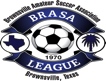 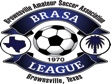 *VX Copa Heraldo 2015*PARA INFORMACION:franciscolozano03@yahoo.comwww.bslfutboltotal.comSERGIO LOZANO 266 83921/RICARDO RODRIGUEZ 455 9720Febrero/23/2012Estadisticas Jornada #2Reporte Jornada #2JORNADA #2Resultados Oficiales              Feb/18/2015Rol De Juegos Jornada #3                               Feb/25/2015Nota:JUNTA  TODOS LOS LUNES DE 7:00 PM A 7:30 PM ENLA PIZZA HUT 1200 INTERATIONAL )  ARBITRAJE SE PAGA EN LA JUNTA $30.00 EN EL CAMPO SE PAGA $35.00. HASTA LA FECHA #4 PARA JUGAR SIN CREDENCIALES. Proxima semana todos los equipos favor de pagar su reguistracion $50.00favor de asistir a la junta equipos que pierdan por de faul no se les rolara hasta que arreglen su situación.Todos los jugadores castigados deberan de cumplir en su totalidad su castigo, ademas no podra jugar en otras categorias de Brasa Soccer League Libre y Brownsville Soccer League en todas sus categorias.Las juntas apartir de la Jornada #4 seran obligatorias , delegado que no se presente perdera su partido, tiene opcion de faltar una junta por torneo en caso de emergencia.El torneo (VX COPA HERALDO 2015) se jugara a una vuelta todos contra todos calificando a los play offs (1 vs 8, 2 vs 7, 3 vs 6 y 4 vs 5) se rolara unicamente a los equipos que esten al corriente en toda situacion en la liga si no se le dara oportunidad a los equipos cumplidos.Habra ocaciones que se rolaran partidos en el campo Tony Gonzalez el rol sera rotativo no se pueden fijar horarios para equipos los horarios seran 7:00 pm---8:00pm---8:30pm o 9:00pm.Los tiempos de los partidos son de 40 minutos por tiempo si alguno de los equipos  piden los 15 de espera los tiempos seran de 35 minutos por tiempo.Todos los problemas tendran solucion en el la junta unicamente en el campo nada es official.www.bslfutboltotal.com#EQUIPOSJ.J.J.G.J.E.J.P.G.F.G.C.DIF.PTS.Nota1Renteria Apts.220082+66*2Aguilas220071+66*3Rangers2200105+56*4Union Halcones210174+33*5La Mansion110032+13*6Deportivo Aguilar201115-41*7Fortaleza201127-51*8Pier 19100124-20*juego Pendiente9Deportivo Cuellar200249-5010Super Gallo200238-50juego PendienteJornada2/23/15 JugadorEquipoPartidos de ExpulsionDescipcionDIAHORARIOgolesEquiposgolesMIERCOLES7:00 PM3La Mansion vs Super Gallos2MIERCOLES8:30 PM1Union Halcones vs Renteria Apts.3MIERCOLES7:00 PM1Deportivo Cuellar vs Aguilas3MIERCOLES8:30 PM4Rangers vs Piers 192MIERCOLES7:00 PM1Fortaleza vs Dep. Aguilar1DIAHORARIOEquiposCampoMIERCOLES9:00 PMDeportivo Cuellar vs FortalezaComplexMIERCOLES9:00 PMRenteria Apts. Vs Dep. AguilarComplexMIERCOLES9:00 PMAguilas vs Pier 19ComplexMIERCOLES9:00 PMUnion Halcones vs Super GallosComplexMIERCOLES9:00 PMLa Mansion vs RangersComplex